ОДУВАНЧИКЗагадки Горел в траве росистойФонарик золотистый.Потом померк, потухИ превратился в пух.Над лугом парашютикиКачаются на прутике.Держит девочка в рукеОблачко на стебельке.Стоит дунуть на него –И не будет ничего.Золотой и молодойЗа неделю стал седой,А денёчка через дваОблысела голова,Спрячу – ка в карманчикБывший….В летний солнечный денёкЗолотой расцвёл цветок.На высокой тонкой ножкеВсё дремал он у дорожки,А проснулся – улыбнулся:- Вот пушистый я какой!Ах, боюсь, что разлечусь.Тише, ветер луговой!Он желтым распускается,
А после цветенья сдувается.
Знайте, девочки и мальчики,
Что это... .ОДУВАНЧИКСтихи Я - одуванчик!
Когда идешь тропинкою,
Белеют чудо-шарики
На тонких стебельках.
Сквозные, серебристые,
Они, как пух, мягки
Стоят и чуть качаются.На холмах, на лугах,                На зеленых берегах              Золотистые шатры,              Одуванчиков ковры.               Словно солнышки на ножке               Раскатились вдоль дорожки.               Полосатый шмель гудит,               К одуванчикам летит.               Кружат бабочки в кольце               И купаются в пыльце.              Аромат висит густой              Над поляной золотой.             Только что случилось вдруг?             Побелело все вокруг!             Муравей спросил жука:            - Может, это облака?           Удивляется оса:         - Это просто чудеса!          Мы такого не видали:          Облака с небес упали!         Дунул ветер и пушинки         Разлетелись как снежинки.         Что за летняя метель         Стелет бабочкам постель?         В небе чистом, как слеза,         Стрекотала стрекоза:        - Одуванчики созрели,         Белым пухом полетели!Носит одуванчик
жёлтый сарафанчик.
Подрастёт нарядиться
В беленькое платьице. 
4.  Стоит он у стёжки
    На тоненькой ножке,
    Гордится обновой -
    Шапкой пуховой.
    Померить ту шапку
    Жуку захотелось,
    Едва прикоснулся,
   Она разлетелась. Уронило солнце
Лучик золотой.
Вырос одуванчик,
Первый, молодой.
У него чудесный
Золотистый цвет.
Он большого солнца
Маленький портрет. Шла по городу Весна,
Кошелёк несла она.
Краски яркие и кисти
Нужно было ей купить.
Приоткрыла кошелёк,
А монетки
Скок,
         скок,
                 скок!-                  Раскатились,
                убежали,
               Одуванчиками стали.ОДУВАНЧИКНемного о растении
        Можно встретить повсюду.Ночью одуванчик зелёный, но стоит показаться солнышку, как цветок  открывается и становится золотисто-жёлтым. К вечеру он снова постепенно зеленеет и с закатом солнца теряет свою красоту.  В это время цветок одуванчика закрывается на ночь, сжимая свои лепестки, словно засыпая, чтобы завтра вновь проснуться вместе с солнцем. Плоды – пушистые семянки, имёют парашютик, который помогает разлетатся на большие расстояния.
          В сельском хозяйстве одуванчик лекарственный считается  сорняком. Тем не менее в народе это растение издавна любят и ценят. 

        Древние греки лечили млечным соком одуванчика различные болезни глаз. Одуванчику  с древних времён   приписывают различные целебные свойства.  Когда-то его считали даже 'эликсиром жизни', придающим человеку силу и бодрость и снижающим усталость. 

         Одуванчик лекарственный используют для лечения многих болезней.
          Между тем, он давно используется  Европе, особенно во Франции и Испании, как салатное и овощное растение.  У нас в России тоже используют одуванчик  в пищу: из сушёных корней делают кофе, из молодых  листьев -  салат, из цветков – варят варенье.
Из цветков варенье варят,Листья хороши в салат,А большой мясистый кореньКак лекарство – просто клад.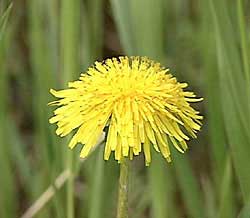 